Львівський національний університет імені Івана Франка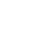 Кафедра французької філології“ЗАТВЕРДЖУЮ”Голова Вченої радифакультету іноземних мовдоц. Сулим В.Т.___________________________“______”_______________ 2018 р.РОБОЧА ПРОГРАМА НАВЧАЛЬНОЇ ДИСЦИПЛІНИОсобливості жіночого франкомовного письма ІІ половини ХХ століття(назва навчальної дисципліни)галузі знань				03 Гуманітарні науки(шифр і назва галузі знань)напряму підготовки			035 Філологія(шифр і назва напряму підготовки)спеціалізації	035.055 Романські мови та літератури (переклад включно), перша – французька: французька та друга іноземні мови і літератури (шифр і назва спеціалізації)факультету				іноземних мов(назва факультету)Кредитно-модульна системаорганізації навчального процесу2018Особливості жіночого франкомовного письма ІІ половини ХХ століття.Робоча програма навчальної дисципліни складена на основі освітньо-професійної програми ГСВО 03 Гуманітарні науки, напряму 035 Філологія, варіативної частини освітньо-професійної програми 035.055 Романські мови та літератури (переклад включно), перша – французька: французька та друга іноземні мови і літератури, 2018 року.Розробник: канд.філол.н., доц. Ярошко Н. С.(вчена ступінь, вчене звання, ім’я та ініціали автора (ів) програми)Робоча програма затверджена на засіданні кафедри французької філологіїПротокол № 1 від “05” вересня 2018 року.Завідувач кафедри французької філології________________ /проф. Помірко Р.С./(підпис)			(прізвище та ініціали)“05” вересня 2018 рокуСхвалено методичною комісією за напрямом підготовки 035 Філологія, 035.055 Романські мови та літератури (переклад включно), перша – французька: французька та друга іноземні мови і літератури, 2018 року._______________________________________________________________                                                                                                                                                                    (шифр, назва)Протокол № ___ від.  “____”________________2018 р.“_____”________________2018 р. Голова     доц. Сулим В.Т.       (_____________________)                                                                                                                               (підпис)                                   (прізвище та ініціали)         __________, 2018 __________, 20181. Опис навчальної дисципліни(Витяг з робочої програми навчальної дисципліни “Особливості жіночого франкомовного письма ІІ половини ХХ століття”)2. Мета та завдання навчальної дисципліниМета: сформувати у студентів власне філологічний підхід до аналізу художнього тексту у відповідності з новітніми науковими парадигмами, зокрема із парадигмою лінгвопрагматики.Завдання: навчити студентів застосовувати на практиці теоретичні методи лінгвопрагматики, виокремлювати конститутивні риси дискурсу, ознайомити з діахронією та синхронією розвитку сучасного франкомовного жіночого роману.У результаті вивчення даного курсу студент повинензнати:Соціокультурні, філософські та історичні обставини виникнення феномену жіночого письма у французькій літературі ХІХ‒ХХ-го століть;Парадигму підходів до визначення понять «жіночої літератури», «жіночого письма», «жіночого тексту»;Основні критерії тематичної, жанрової та стилістичної типологізації французької літератури ХІХ‒ХХ-го століть;Основні літературні персоналії французької літератури ХІХ‒ХХ-го століть, визначальні біографічні віхи їхньої діяльності та знакові твори;Поняття та основні типи оповідних стратегій, які використовуються франкомовному жіночому письмі ХІХ‒ХХ-го століть;Мовні засоби реалізації стратегії емотивності у жіночому тексті;Комунікативну значущість стратегій діалогічності й автентичності у франкомовному жіночому письмі ХІХ‒ХХ-го століть.вміти:Визначати конститутивні елементи жіночого дискурсу, втілені в окремих художніх текстах;Здійснювати дискурсивний та наратологічний аналіз художнього тексту;Виокремлювати стилістичні, синтаксичні та графічні засоби, які сприяють комунікативній ефективності художнього тексту франкомовної жіночої літератури ХІХ‒ХХ-го століть;Застосовувати комунікативно-концептуальний підхід до тексту з метою визначення когнітивних констант жіночого письма;Опанувати методи лінгвістичного аналізу, спостереження та синтезу у роботі з корпусом художніх текстів.3. Програма навчальної дисципліниЗмістовий модуль 1: Теоретичне підґрунтя дослідження художнього жіночого письмаТема 1: «Франкомовний жіночий літературний дискурс другої половини ХХ століття»1) Поняття «жіночого письма» та різні підходи до його трактування;2) Співвідношення понять дискурсу, жіночого дискурсу та жіночого письма;3) Наукові підходи М. Мерсьє, Ж. Ларняка, М. Реіда, Е. Констана до аналізу та структурування жіночого письма;4) Екстралінгвістичний контекст виникнення сучасного франкомовного жіночого дискурсу;5) Основні представниці сучасного франкомовного жіночого дискурсу, соціальна та професійна детермінованість їхньої творчості та тематичний спектр романів;6) Діахронія становлення сучасного франкомовного жіночого дискурсу;7) Визначення різниці між імітативним, конвергентним та дивергентним дискурсом.Тема 2: «Дослідження франкомовного жіночого літературного дискурсу під призмою лінгвопрагматики»1) Дискурс та лінгвопрагматика як предмет та метод дослідження;2) Поняття оповідної стратегії: іі природа, засоби та мета;3) Проблема ефективності текстової комунікації.Тема 3: «Стратегія емотивності у дискурсі франкомовних жіночих романів та роль метафори у її реалізації»1) Загальний огляд структури та мовних засобів реалізації стратегії емотивності у художньому тексті;2) Емотивний потенціал метафори;3) Меліоративна. Пейоративна та іронічна конотації метафори;4) Частотні типи перенесення, що фомують основу метафори;5) Картина світу очима автора-жінки;6) Основні метафоризовані концептосфери концепту «Людина» у сучасному франкомовному жіночому романі;7) Аналіз текстового матеріалу.Змістовий модуль 2: Оповідні стратегії та їх реалізація у тексті жіночих романівТема 1: «Реалізація емотивності художнього тексту засобами лексики фамільярного регістру»1) Поняття мовного регістру. Дискусія що визначення меж літературного, стандартного, фамільярного, арготичного регістрів;2) Психологічний та семантичний підходи до структурування емотивних одиниць лексики фамільярного регістру;3) Найпоширеніші лексико-тематичні групи емотивних лексем фамільярного регістру: «Страх», «Гнів», «Зневага», «Відраза», «Байдужість», «Інтерес», «Радість» та ін.;4) Емотивний потенціал деривативних ланцюжків лексики фамільярного регістру;5) Поняття стратегії умовної діалогічності та мовні засоби її реалізації у тексті;6) Синтаксичний аспект підсилення емотивності фамільярної лексики;7) Аналіз текстового матеріалу.Тема 2: «Реалізація стратегії автентичності за допомогою графічних засобів у тексті»1) Визначення поняття «графічні засоби», «графони», «іконічні елементи»;2) Різниця між поняттями внутрішньої та зовнішньої емотивності;3) Графічне маркування як засіб візуального увиразнення, інтонаційного та логічного наголошення лексичних одиниць з денотацією емоційного стану;4) Графічні засоби у словах з конотацією емоційних станів та оцінки;5) Графічне маркування елементів оповіді з іронічною конотацією;6) Графічне маркування елементів комізму та мовної гри;7) Аналіз текстового матеріалу.Тема 3: «Стратегія автентичності у франкомовних жіночих романах ІІ половини ХХ століття»1) Поняття автентичності;2) Природа, функції, мета та мовні засоби вираження стратегії автентичності у художньому тексті;3) Поняття сенсибілізації, візуалізації та соноризації та його реалізація у художньому тексті;4) Види стилізації та роль графічних засобів у їхній реалізації;5) Фамільярна лексика як засіб забезпечення автентичності колориту мовлення;6) Оказіональні складені слова: поняття, структура, прагматичний потенціал у аспекті стратегії автентичності;7) Аналіз текстового матеріалу.4. Структура навчальної дисципліни7. Методи контролюПоточне оцінювання всіх видів навчальної діяльності студента здійснюється в національній 4-бальній системі (“, “, “, “). Критерії такого оцінювання подані в таблиці далі (1 – № п/п; 2 – види навчальної діяльності; 3 – оцінка; 4 – критерії оцінки).8. Розподіл балів, що присвоюється студентамТ1, Т2 … - теми змістових модулівОцінювання знань студента здійснюється за 100-бальною шкалою (для екзаменів і заліків).- максимальна кількість балів при оцінюванні знань студентів з дисципліни, яка завершується екзаменом, становить за поточну успішність 50 балів, на екзамені – 50 балів;- при оформленні документів на екзаменаційну сесію використовується таблиця відповідності оцінювання знань студентів за різними системами.Шкала оцінювання: Університету , національна та ECTS9. Методичне забезпеченняАлхімія слова живого. Французький роман 1945-2000 рр. : навч. посіб. для вищ. навч. закл. / М. Мільнер, Ж. Бесьєр, Б. Бланкман та ін.; автор-упорядник В. І. Фесенко. – К. : Промінь, 2005. – 382 с.Constan E. Ouvrières des lettres / E. Constan. – Limoges : Pulim, 2007. – 177 p.Larnac J. Histoire de la littérature feminine en France / J. Larnac. – Paris : Éditions KRA, 1929. – 296 p.Mercier M. Le roman féminin / M. Mercier. – Paris : Presses universitaires de France, 1976. – 248 p.10. Рекомендована літератураMaingueneau D. Nouvelles tendances en analyse du discours / D. Maingueneau. – Paris : Hachette, 1987. – 143p.Sarfati G.-É. Éléments d’analyse du discours / G.-É. Sarfati. – Paris : Armand Colin, 2005. – 127 p.Reid M. Les femmes en littérature / M. Reid. – Paris : Belin, 2010. – 331 p.11. Інформаційні ресурсиhttp://www.youtube.comhttp://www.wikipedia.org/wiki/Francehttp://fr.tsedryk.ca/Автор ____________________ / канд.філол.н., доц. Ярошко Н.С. /(підпис)			(прізвище та ініціали)Львівський національний університет імені Івана ФранкаКафедра французької філологіїЗАТВЕРДЖУЮ”Голова Вченої радифакультету іноземних мовдоц. Сулим В.Т.___________________________“______”_______________ 2018 р.ПРОГРАМА НАВЧАЛЬНОЇ ДИСЦИПЛІНИОсобливості жіночого франкомовного письма ІІ половини ХХ століття(назва навчальної дисципліни)галузі знань				03 Гуманітарні науки(шифр і назва галузі знань)напряму підготовки			035 Філологія(шифр і назва напряму підготовки)спеціалізації	035.055 Романські мови та літератури (переклад включно), перша – французька: французька та друга іноземні мови і літератури (шифр і назва спеціалізації)факультету				іноземних мов(назва факультету)Особливості жіночого франкомовного письма ІІ половини ХХ століття.Програма навчальної дисципліни складена на основі освітньо-професійної програми ГСВО 03 Гуманітарні науки, напряму 035 Філологія, варіативної частини освітньо-професійної програми 035.055 Романські мови та літератури (переклад включно), перша – французька: французька та друга іноземні мови і літератури, 2018 року.Розробник: канд.філол.н., доц. Ярошко Н. С.(вчена ступінь, вчене звання, ім’я та ініціали автора (ів) програми)Робоча програма затверджена на засіданні кафедри французької філологіїПротокол № 1 від “05” вересня 2018 року.Завідувач кафедри французької філології________________ /проф. Помірко Р.С./(підпис)			(прізвище та ініціали)“05” вересня 2018 рокуСхвалено методичною комісією за напрямом підготовки 035 Філологія, 035.055 Романські мови та літератури (переклад включно), перша – французька: французька та друга іноземні мови і літератури, 2018 року._______________________________________________________________                                                                                                                                                                    (шифр, назва)Протокол № ___ від.  “____”________________2018 р.“_____”________________2018 р. Голова     доц. Сулим В.Т.       (_____________________)                                                                                                                               (підпис)                                   (прізвище та ініціали)         __________, 2018 __________, 20181. РІВЕНЬ СФОРМОВАНОСТІ ВМІНЬ ТА ЗНАНЬ2. ІНФОРМАЦІЙНИЙ ОБСЯГ ДИСЦИПЛІНИ2.2 ЛЕКЦІЙНІ ЗАНЯТТЯ2.5. Самостійна робота студента:(денна форма навчання)		158 год.3. ПЕРЕЛІК РЕКОМЕНДОВАНИХ ПІДРУЧНИКІВ, МЕТОДИЧНИХ ТА ДИДАКТИЧНИХ МАТЕРІАЛІВБазоваАлхімія слова живого. Французький роман 1945-2000 рр. : навч. посіб. для вищ. навч. закл. / М. Мільнер, Ж. Бесьєр, Б. Бланкман та ін.; автор-упорядник В. І. Фесенко. – К. : Промінь, 2005. – 382 с.Constan E. Ouvrières des lettres / E. Constan. – Limoges : Pulim, 2007. – 177 p.Larnac J. Histoire de la littérature feminine en France / J. Larnac. – Paris : Éditions KRA, 1929. – 296 p.Mercier M. Le roman féminin / M. Mercier. – Paris : Presses universitaires de France, 1976. – 248 p.ДопоміжнаMaingueneau D. Nouvelles tendances en analyse du discours / D. Maingueneau. – Paris : Hachette, 1987. – 143p.Sarfati G.-É. Éléments d’analyse du discours / G.-É. Sarfati. – Paris : Armand Colin, 2005. – 127 p.Reid M. Les femmes en littérature / M. Reid. – Paris : Belin, 2010. – 331 p.Інформаційні ресурсиhttp://www.youtube.comhttp://www.wikipedia.org/wiki/France4. КРИТЕРІЇ УСПІШНОСТІПоточне оцінювання всіх видів навчальної діяльності студента здійснюється в національній 4-бальній системі (“, “, “, “). Критерії такого оцінювання подані в таблиці далі (1 – № п/п; 2 – види навчальної діяльності; 3 – оцінка; 4 – критерії оцінки).5. ЗАСОБИ ДІАГНОСТИКИ УСПІШНОСТІ НАВЧАННЯШкала оцінювання: Університету, національна та ECTSПерелік питань на залікПоняття «жіночого письма» та різні підходи до його трактування.Екстралінгвістичний контекст виникнення сучасного франкомовного жіночого дискурсу.Діахронія становлення сучасного франкомовного жіночого дискурсу.Дискурс та лінгвопрагматика як предмет та метод дослідження.Поняття оповідної стратегії: іі природа, засоби та мета.Загальний огляд структури та мовних засобів реалізації стратегії емотивності у художньому тексті.Меліоративна, пейоративна та іронічна конотації метафори.Частотні типи перенесення, що формують основу метафори.Основні метафоризовані концептосфери концепту «Людина» у сучасному франкомовному жіночому романі.Поняття мовного регістру. Дискусія що визначення меж літературного, стандартного, фамільярного, арготичного регістрів.Поняття стратегії умовної діалогічності та мовні засоби її реалізації у тексті.Реалізація стратегії автентичності за допомогою графічних засобів у тексті.Визначення поняття «графічні засоби», «графони», «іконічні елементи».Стратегія автентичності у франкомовних жіночих романах ІІ половини ХХ століття.Поняття сенсибілізації, візуалізації та соноризації та його реалізація у художньому тексті.Автор _____________________/канд.філол.н., доц. Ярошко Н.С./(підпис)			(прізвище та ініціали)Найменування показників Галузь знань, напрям підготовки, освітньо-кваліфікаційний рівеньХарактеристика навчальної дисципліниХарактеристика навчальної дисципліниХарактеристика навчальної дисципліниНайменування показників Галузь знань, напрям підготовки, освітньо-кваліфікаційний рівеньденна форма навчаннязаочна форма навчаннязаочна форма навчанняКількість кредитів: 3Галузь знань03 «Гуманітарні науки»(шифр, назва)НормативнаНормативнаНормативнаМодулів: 2Напрям035 «Філологія»(шифр, назва)Рік підготовки:Рік підготовки:Рік підготовки:Змістових модулів: 2Спеціалізація «035.055 Романські мови та літератури (переклад включно), французька – перша та друга іноземна мова та літератури»1-ий1-ий1-ийКурсова роботаСпеціалізація «035.055 Романські мови та літератури (переклад включно), французька – перша та друга іноземна мова та літератури»СеместрСеместрСеместрЗагальна кількість годин: 90 год.Спеціалізація «035.055 Романські мови та літератури (переклад включно), французька – перша та друга іноземна мова та літератури»2-ийЗагальна кількість годин: 90 год.Спеціалізація «035.055 Романські мови та літератури (переклад включно), французька – перша та друга іноземна мова та літератури»ЛекціїЛекціїЛекціїТижневих годин для денної форми навчання:аудиторних – 2самостійної роботи студента – 3Освітньо-кваліфікаційний рівень:«магістр»32 год.Тижневих годин для денної форми навчання:аудиторних – 2самостійної роботи студента – 3Освітньо-кваліфікаційний рівень:«магістр»Практичні, семінарськіПрактичні, семінарськіПрактичні, семінарськіТижневих годин для денної форми навчання:аудиторних – 2самостійної роботи студента – 3Освітньо-кваліфікаційний рівень:«магістр»год.год.год.Тижневих годин для денної форми навчання:аудиторних – 2самостійної роботи студента – 3Освітньо-кваліфікаційний рівень:«магістр»ЛабораторніЛабораторніЛабораторніТижневих годин для денної форми навчання:аудиторних – 2самостійної роботи студента – 3Освітньо-кваліфікаційний рівень:«магістр»год.год.год.Тижневих годин для денної форми навчання:аудиторних – 2самостійної роботи студента – 3Освітньо-кваліфікаційний рівень:«магістр»Самостійна роботаСамостійна роботаСамостійна роботаТижневих годин для денної форми навчання:аудиторних – 2самостійної роботи студента – 3Освітньо-кваліфікаційний рівень:«магістр»год.год.58 год.Тижневих годин для денної форми навчання:аудиторних – 2самостійної роботи студента – 3Освітньо-кваліфікаційний рівень:«магістр»ІНДЗ: ІНДЗ: ІНДЗ: Тижневих годин для денної форми навчання:аудиторних – 2самостійної роботи студента – 3Освітньо-кваліфікаційний рівень:«магістр»Вид контролю:залік (2-ий семестр)Вид контролю:залік (2-ий семестр)Вид контролю:залік (2-ий семестр)Назви змістових модулів і темНазви змістових модулів і темКількість годинКількість годинКількість годинКількість годинКількість годинКількість годинКількість годинКількість годинКількість годинКількість годинКількість годинКількість годинНазви змістових модулів і темНазви змістових модулів і темДенна формаДенна формаДенна формаДенна формаДенна формаДенна формаЗаочна формаЗаочна формаЗаочна формаЗаочна формаЗаочна формаЗаочна формаНазви змістових модулів і темНазви змістових модулів і темУсього у тому числіу тому числіу тому числіу тому числіу тому числіУсього у тому числіу тому числіу тому числіу тому числіу тому числіНазви змістових модулів і темНазви змістових модулів і темУсього лплабіндсрУсього лплабіндср112345678910111213Змістовий модуль 1. Теоретичне підґрунтя дослідження художнього жіночого письмаЗмістовий модуль 1. Теоретичне підґрунтя дослідження художнього жіночого письмаЗмістовий модуль 1. Теоретичне підґрунтя дослідження художнього жіночого письмаЗмістовий модуль 1. Теоретичне підґрунтя дослідження художнього жіночого письмаЗмістовий модуль 1. Теоретичне підґрунтя дослідження художнього жіночого письмаЗмістовий модуль 1. Теоретичне підґрунтя дослідження художнього жіночого письмаЗмістовий модуль 1. Теоретичне підґрунтя дослідження художнього жіночого письмаЗмістовий модуль 1. Теоретичне підґрунтя дослідження художнього жіночого письмаЗмістовий модуль 1. Теоретичне підґрунтя дослідження художнього жіночого письмаЗмістовий модуль 1. Теоретичне підґрунтя дослідження художнього жіночого письмаЗмістовий модуль 1. Теоретичне підґрунтя дослідження художнього жіночого письмаЗмістовий модуль 1. Теоретичне підґрунтя дослідження художнього жіночого письмаЗмістовий модуль 1. Теоретичне підґрунтя дослідження художнього жіночого письмаЗмістовий модуль 1. Теоретичне підґрунтя дослідження художнього жіночого письмаТема 1: «Франкомовний жіночий літературний дискурс другої половини ХХ століття»Тема 1: «Франкомовний жіночий літературний дискурс другої половини ХХ століття»17611Тема 2: «Дослідження франкомовного жіночого літературного дискурсу під призмою лінгвопрагматики»Тема 2: «Дослідження франкомовного жіночого літературного дискурсу під призмою лінгвопрагматики»1147Тема 3: «Стратегія емотивності у дискурсі франкомовних жіночих романів та роль метафори у її реалізації»Тема 3: «Стратегія емотивності у дискурсі франкомовних жіночих романів та роль метафори у її реалізації»17611Разом – зм. модуль 1Разом – зм. модуль 1451629Змістовий модуль 2. Оповідні стратегії та їх реалізація у тексті жіночих романівЗмістовий модуль 2. Оповідні стратегії та їх реалізація у тексті жіночих романівЗмістовий модуль 2. Оповідні стратегії та їх реалізація у тексті жіночих романівЗмістовий модуль 2. Оповідні стратегії та їх реалізація у тексті жіночих романівЗмістовий модуль 2. Оповідні стратегії та їх реалізація у тексті жіночих романівЗмістовий модуль 2. Оповідні стратегії та їх реалізація у тексті жіночих романівЗмістовий модуль 2. Оповідні стратегії та їх реалізація у тексті жіночих романівЗмістовий модуль 2. Оповідні стратегії та їх реалізація у тексті жіночих романівЗмістовий модуль 2. Оповідні стратегії та їх реалізація у тексті жіночих романівЗмістовий модуль 2. Оповідні стратегії та їх реалізація у тексті жіночих романівЗмістовий модуль 2. Оповідні стратегії та їх реалізація у тексті жіночих романівЗмістовий модуль 2. Оповідні стратегії та їх реалізація у тексті жіночих романівЗмістовий модуль 2. Оповідні стратегії та їх реалізація у тексті жіночих романівЗмістовий модуль 2. Оповідні стратегії та їх реалізація у тексті жіночих романівТема 1: «Реалізація емотивності художнього тексту засобами лексики фамільярного регістру»1717611Тема 2: «Реалізація стратегії автентичності за допомогою графічних засобів у тексті»1717611Тема 3: «Стратегія автентичності у франкомовних жіночих романах ІІ половини ХХ століття»111147Разом – зм. модуль 245451629Усього годин9090325812341.Аудиторнаробота5Рецептивні види мовленнєвої діяльності (аудіювання і читання): рівень розуміння мовлення – 90-100%. Продуктивні види мовленнєвої діяльності (говоріння та письмо): повна відповідність висловлювання темі; логічна побудова мовлення; та розкриття теми; вживаність різноманітних мовних засобів, відповідність обсягу висловлювання вимогам програми. Переклад: адекватний усний та письмовий переклад на рівні речення і тексту. Володіння фонетичним, лексичним і граматичним матеріалом курсу в повному обсязі (90-100%).4Рецептивні види мовленнєвої діяльності (аудіювання і читання): рівень розуміння мовлення – 75-89%. Продуктивні види мовленнєвої діяльності (говоріння та письмо): повна відповідність висловлювання темі; логічна побудова мовлення; та розкриття теми; вживаність різноманітних мовних засобів, дещо менший обсяг висловлювання. Переклад: адекватний усний та письмовий переклад на рівні речення і тексту. Володіння фонетичним, лексичним і граматичним матеріалом курсу в повному обсязі 75-89%; наявність мовних помилок (3-5 на 1,5-2 ст. у писемному та 3-5 в усному мовленні).12343Рецептивні види мовленнєвої діяльності (аудіювання і читання): рівень розуміння мовлення – 50-74%. Продуктивні види мовленнєвої діяльності (говоріння та письмо): відповідність висловлювання темі та логічна побудова висловлювання, але неповне розкриття теми й вживаність одноманітних мовних засобів, мінімально достатній обсяг висловлювання вимогам програми. Темп мовлення та швидкість реакцій сповільнені. Переклад: некоректне вживання лексико-граматичних і фонетичних одиниць та структур, неповна відповідність змісту вихідного тексту і його перекладу. Володіння фонетичним, лексичним і граматичним матеріалом курсу в повному обсязі 50-74%; наявність мовних помилок.2Рецептивні види мовленнєвої діяльності (аудіювання і читання): рівень розуміння мовлення – нижче 50%. Продуктивні види мовленнєвої діяльності (говоріння та письмо): неповна відповідність висловлювання темі; відсутність логічності в побудові мовлення; нерозкриття теми; обмеженість уживаності мовних засобів, обсяг висловлювання недостатній. Переклад: неадекватність перекладу й невідповідність вихідного тексту і його перекладу. Темп мовлення та швидкість реакції сповільнені. Володіння фонетичним, лексичним і граматичним матеріалом курсу в обсязі нижче 50%; наявність значної кількості мовних помилок.2.Самостійна робота студента590-100% виконаних робіт 2.Самостійна робота студента475-89% виконаних робіт2.Самостійна робота студента350-74% виконаних робіт2.Самостійна робота студента2Менше 50% виконаних робіт3Модульна контрольна робота590-100% виконання усіх розділів модульної контрольної роботи3Модульна контрольна робота475-89% виконання усіх розділів модульної контрольної роботи3Модульна контрольна робота350-74% виконання усіх розділів модульної контрольної роботи3Модульна контрольна робота2Менше 50% виконання усіх розділів модульної контрольної роботиПоточне тестування та самостійна роботаПоточне тестування та самостійна роботаПоточне тестування та самостійна роботаПоточне тестування та самостійна роботаПоточне тестування та самостійна роботаПоточне тестування та самостійна роботаПідсумковий тест (залік)СумаЗмістовий модуль №1Змістовий модуль №1Змістовий модуль №1Змістовий модуль №2Змістовий модуль №2Змістовий модуль №2Підсумковий тест (залік)СумаТ1Т2Т3Т1Т2Т3Підсумковий тест (залік)Сума551010101050100Оцінка в балахОцінка  ECTSВизначенняЗа національною шкалоюЗа національною шкалоюОцінка в балахОцінка  ECTSВизначенняЕкзаменаційна оцінка, оцінка з диференційованого залікуЗалік90 – 100АВідмінноВідмінноЗараховано81-89ВДуже добре ДобреЗараховано71-80СДобреДобреЗараховано61-70DЗадовільно Задовільно Зараховано51-60Е ДостатньоЗадовільно Зараховано0-50FXНезадовільноНезадовільноНезараховано0FНезадовільноФорма навчанняКурсСеместрКредитів ECTSЗагальний обсяг (год.)Всього аудит. (год.)у тому числі (год.):у тому числі (год.):у тому числі (год.):Самостійна робота (год.)Контрольні роботи (шт.)Розрахунково-графічні роботи (шт.)Курсові проекти (роботи), (шт.)Залік (сем.)Екзамен(сем.)Форма навчанняКурсСеместрКредитів ECTSЗагальний обсяг (год.)Всього аудит. (год.)ЛекціїЛабораторніПрактичніСамостійна робота (год.)Контрольні роботи (шт.)Розрахунково-графічні роботи (шт.)Курсові проекти (роботи), (шт.)Залік (сем.)Екзамен(сем.)Денна123903232--58---2-Шифр умінь та змістових модулівЗміст умінь, що забезпечуєтьсяЗмістовий модуль 1.Теоретичне підґрунтя дослідження художнього жіночого письма1. Розуміти та трактувати ключові теоретичні поняття: «дискурс», «лінгвопрагматика», «жіноче письмо», «стратегія», «емотивність», «мовний регістр», «екстралінгвістичний контекст» та інші.2. Оволодіти інформацією щодо діахронічного розвитку жіночого франкомовного дискурсу та його стану у синхронії.3. Осягнути основні теоретичні підходи до трактування та дослідження жіночого дискурсу (М. Мерсьє, Ж.Ларняк, М. Реід, Е Констан).Змістовий модуль 2.Оповідні стратегії та їх реалізація у тексті жіночих романів1. Оволодіти методами аналізу метафор, фамільярної лексики, графічних маркувань у контексті оповідної стратегії емотивності на прикладі конкретного текстового матеріалу.2. Вміти застосовувати методи аналізу метафор, фамільярної лексики, графічних маркувань у контексті оповідної стратегії умовної діалогічності на прикладі конкретного текстового матеріалу.3. Розуміти та застосовувати методи аналізу метафор, фамільярної лексики, графічних маркувань у контексті оповідної стратегії автентичності на прикладі конкретного текстового матеріалу.Шифр змістового модуляНазва змістового модуляКількість аудиторних годинЗмістовий модуль 1.Теоретичне підґрунтя дослідження художнього жіночого письма16Змістовий модуль 2.Оповідні стратегії та їх реалізація у тексті жіночих романів1612341.Аудиторнаробота5Рецептивні види мовленнєвої діяльності (аудіювання і читання): рівень розуміння мовлення – 90-100%. Продуктивні види мовленнєвої діяльності (говоріння та письмо): повна відповідність висловлювання темі; логічна побудова мовлення; та розкриття теми; вживаність різноманітних мовних засобів, відповідність обсягу висловлювання вимогам програми. Переклад: адекватний усний та письмовий переклад на рівні речення і тексту. Володіння фонетичним, лексичним і граматичним матеріалом курсу в повному обсязі (90-100%).4Рецептивні види мовленнєвої діяльності (аудіювання і читання): рівень розуміння мовлення – 75-89%. Продуктивні види мовленнєвої діяльності (говоріння та письмо): повна відповідність висловлювання темі; логічна побудова мовлення; та розкриття теми; вживаність різноманітних мовних засобів, дещо менший обсяг висловлювання. Переклад: адекватний усний та письмовий переклад на рівні речення і тексту. Володіння фонетичним, лексичним і граматичним матеріалом курсу в повному обсязі 75-89%; наявність мовних помилок (3-5 на 1,5-2 ст. у писемному та 3-5 в усному мовленні).3Рецептивні види мовленнєвої діяльності (аудіювання і читання): рівень розуміння мовлення – 50-74%. Продуктивні види мовленнєвої діяльності (говоріння та письмо): відповідність висловлювання темі та логічна побудова висловлювання, але неповне розкриття теми й вживаність одноманітних мовних засобів, мінімально достатній обсяг висловлювання вимогам програми. Темп мовлення та швидкість реакцій сповільнені. Переклад: некоректне вживання лексико-граматичних і фонетичних одиниць та структур, неповна відповідність змісту вихідного тексту і його перекладу. Володіння фонетичним, лексичним і граматичним матеріалом курсу в повному обсязі 50-74%; наявність мовних помилок.2Рецептивні види мовленнєвої діяльності (аудіювання і читання): рівень розуміння мовлення – нижче 50%. Продуктивні види мовленнєвої діяльності (говоріння та письмо): неповна відповідність висловлювання темі; відсутність логічності в побудові мовлення; нерозкриття теми; обмеженість уживаності мовних засобів, обсяг висловлювання недостатній. Переклад: неадекватність перекладу й невідповідність вихідного тексту і його перекладу. Темп мовлення та швидкість реакції сповільнені. Володіння фонетичним, лексичним і граматичним матеріалом курсу в обсязі нижче 50%; наявність значної кількості мовних помилок.2.Самостійна робота студента590-100% виконаних робіт 2.Самостійна робота студента475-89% виконаних робіт2.Самостійна робота студента350-74% виконаних робіт2.Самостійна робота студента2Менше 50% виконаних робіт3Модульна контрольна робота590-100% виконання усіх розділів модульної контрольної роботи3Модульна контрольна робота475-89% виконання усіх розділів модульної контрольної роботи3Модульна контрольна робота350-74% виконання усіх розділів модульної контрольної роботи3Модульна контрольна робота2Менше 50% виконання усіх розділів модульної контрольної роботиОцінка в балахОцінка ECTSВизначенняЗа національною шкалоюЗа національною шкалоюОцінка в балахОцінка ECTSВизначенняЕкзаменаційна оцінка, оцінка з диференційованого залікуЗалік90 – 100АВідмінноВідмінноЗараховано81-89ВДуже добре ДобреЗараховано71-80СДобреДобреЗараховано61-70DЗадовільно Задовільно Зараховано51-60Е ДостатньоЗадовільно Зараховано0-50FXНезадовільноНезадовільноНезараховано0FНезадовільно